To,Mis. Poly DasDear ma’am,I am truly thankful to you, for your kindness. With the help of your generous contribution, I am now able to pursue my NEET preparation at Physics wallah Vidyapeeth Kolkata.  I was facing more difficultly in arranging the fees for my course. Without your financial help, I haven’t continuing my studies properly. Without your kind contribution, it would not have been possible for me to make my dream a reality. I say once again thank you for this scholarship. I will always be grateful to you.Sincerely,Aishwarya Pramanik (Feb 28, 2024)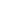 